1. Course you are applying for (please check course entry requirements before applying)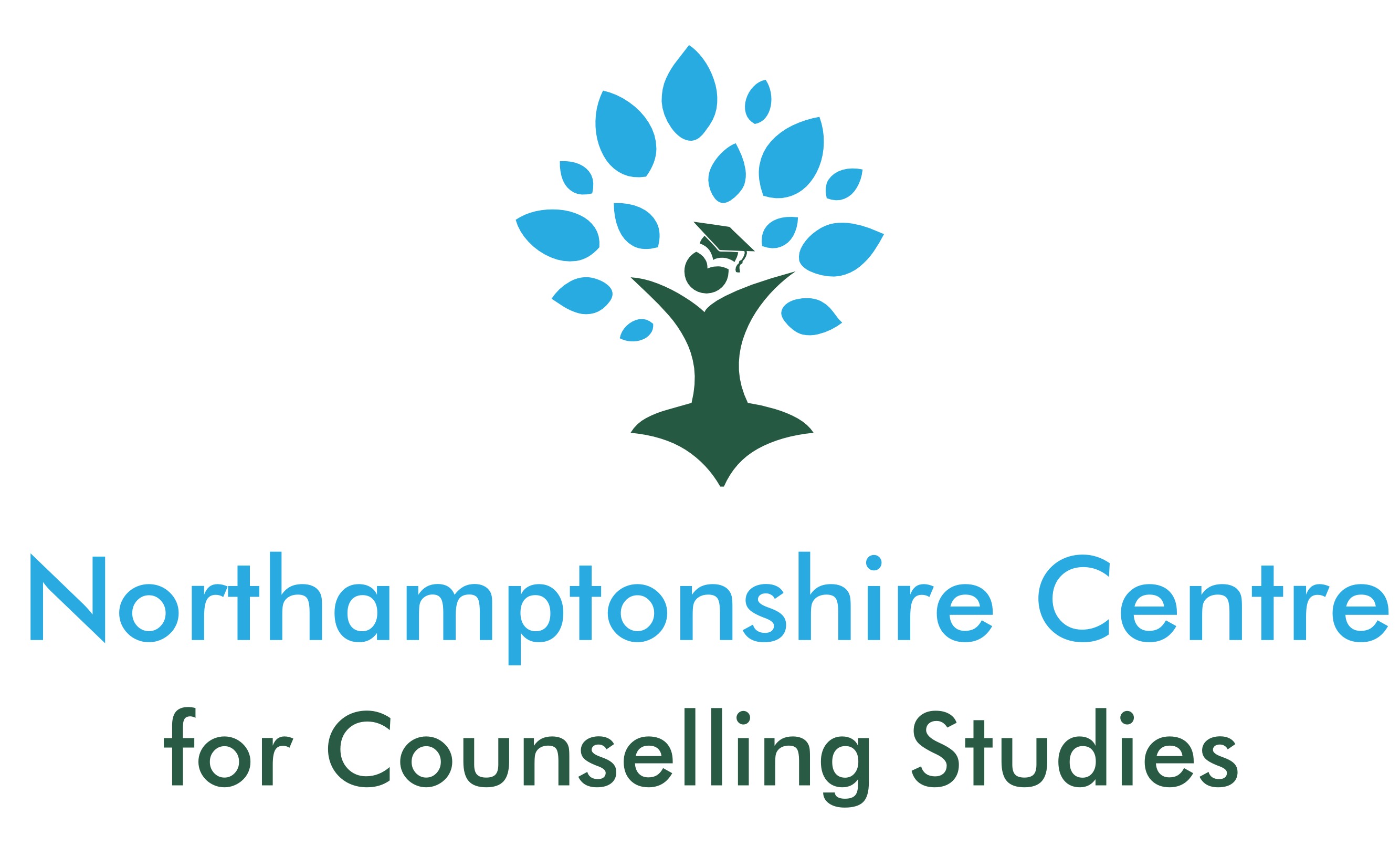 1. Course you are applying for (please check course entry requirements before applying)1. Course you are applying for (please check course entry requirements before applying)1. Course you are applying for (please check course entry requirements before applying)1. Course you are applying for (please check course entry requirements before applying)1. Course you are applying for (please check course entry requirements before applying)1. Course you are applying for (please check course entry requirements before applying)1. Course you are applying for (please check course entry requirements before applying)1. Course you are applying for (please check course entry requirements before applying)1. Course you are applying for (please check course entry requirements before applying)1. Course you are applying for (please check course entry requirements before applying)1. Course you are applying for (please check course entry requirements before applying)1. Course you are applying for (please check course entry requirements before applying)1. Course you are applying for (please check course entry requirements before applying)1. Course you are applying for (please check course entry requirements before applying)1. Course you are applying for (please check course entry requirements before applying)1. Course you are applying for (please check course entry requirements before applying)1. Course you are applying for (please check course entry requirements before applying)1. Course you are applying for (please check course entry requirements before applying)1. Course you are applying for (please check course entry requirements before applying)1. Course you are applying for (please check course entry requirements before applying)1. Course you are applying for (please check course entry requirements before applying)1. Course you are applying for (please check course entry requirements before applying)1. Course you are applying for (please check course entry requirements before applying)1. Course you are applying for (please check course entry requirements before applying)1. Course you are applying for (please check course entry requirements before applying)1. Course you are applying for (please check course entry requirements before applying)1. Course you are applying for (please check course entry requirements before applying)1. Course you are applying for (please check course entry requirements before applying)1. Course you are applying for (please check course entry requirements before applying)1. Course you are applying for (please check course entry requirements before applying)1. Course you are applying for (please check course entry requirements before applying)Course Name:IntroductionIntroductionIntroductionIntroductionLevel 2Level 2Level 2Level 2Level 2Level 2Level 2Level 3Level 3Level 3Level 3Level 3Level 3Course Name:Level 4Level 4Level 4Level 4Day of Course:If the course is offered online and the classroom/hybrid, please indicate all versions of the course you wish to apply forTime of Course:Time of Course:Time of Course:Time of Course:Time of Course:Time of Course:Time of Course:Time of Course:Time of Course:Time of Course:Time of Course:Time of Course:2. Personal Details2. Personal Details2. Personal Details2. Personal Details2. Personal Details2. Personal Details2. Personal Details2. Personal Details2. Personal Details2. Personal Details2. Personal Details2. Personal Details2. Personal Details2. Personal Details2. Personal Details2. Personal Details2. Personal Details2. Personal Details2. Personal Details2. Personal Details2. Personal Details2. Personal Details2. Personal Details2. Personal Details2. Personal Details2. Personal Details2. Personal Details2. Personal Details2. Personal Details2. Personal Details2. Personal Details2. Personal DetailsTitle:MrMrMrsMrsMissMissMissMissMsDrDrDrOtherOtherOtherOtherFirst Name (s):Surname:Surname:Surname:Surname:Surname:Surname:Surname:Surname:Surname:Surname:Surname:Surname:Address:Contact Details:Contact Details:Contact Details:Contact Details:Contact Details:Contact Details:Contact Details:Email Address:Email Address:Email Address:Email Address:Email Address:Email Address:Email Address:Email Address:Email Address:Email Address:Email Address:Email Address:Email Address:Address:Contact Details:Contact Details:Contact Details:Contact Details:Contact Details:Contact Details:Contact Details:Address:Contact Details:Contact Details:Contact Details:Contact Details:Contact Details:Contact Details:Contact Details:Phone Number:Phone Number:Phone Number:Phone Number:Phone Number:Phone Number:Phone Number:Phone Number:Phone Number:Phone Number:Phone Number:Phone Number:Phone Number:Address:Contact Details:Contact Details:Contact Details:Contact Details:Contact Details:Contact Details:Contact Details:Date of Birth:Age:Age:Age:Age:Age:Age:Age:Age:Age:Age:Age:Age:Gender:MaleMaleFemaleFemaleFemaleFemaleFemaleNon-binary/third genderNon-binary/third genderNon-binary/third genderNon-binary/third genderNon-binary/third genderNon-binary/third genderNon-binary/third genderNon-binary/third genderNon-binary/third genderNon-binary/third genderNon-binary/third genderNon-binary/third genderGender:Prefer not to sayPrefer not to sayPrefer not to sayPrefer not to sayPrefer not to sayPrefer not to sayPrefer not to sayPrefer not to sayPrefer not to sayPrefer not to sayPrefer to self-describePrefer to self-describePrefer to self-describePrefer to self-describePrefer to self-describePrefer to self-describePrefer to self-describePrefer to self-describePrefer to self-describePrefer to self-describePrefer to self-describePrefer to self-describeAre you an existing student / have studied at the Northamptonshire Centre for Counselling Studies?Are you an existing student / have studied at the Northamptonshire Centre for Counselling Studies?Are you an existing student / have studied at the Northamptonshire Centre for Counselling Studies?Are you an existing student / have studied at the Northamptonshire Centre for Counselling Studies?Are you an existing student / have studied at the Northamptonshire Centre for Counselling Studies?Are you an existing student / have studied at the Northamptonshire Centre for Counselling Studies?Are you an existing student / have studied at the Northamptonshire Centre for Counselling Studies?Are you an existing student / have studied at the Northamptonshire Centre for Counselling Studies?Are you an existing student / have studied at the Northamptonshire Centre for Counselling Studies?Are you an existing student / have studied at the Northamptonshire Centre for Counselling Studies?Are you an existing student / have studied at the Northamptonshire Centre for Counselling Studies?Are you an existing student / have studied at the Northamptonshire Centre for Counselling Studies?Are you an existing student / have studied at the Northamptonshire Centre for Counselling Studies?Are you an existing student / have studied at the Northamptonshire Centre for Counselling Studies?Are you an existing student / have studied at the Northamptonshire Centre for Counselling Studies?Are you an existing student / have studied at the Northamptonshire Centre for Counselling Studies?Are you an existing student / have studied at the Northamptonshire Centre for Counselling Studies?Are you an existing student / have studied at the Northamptonshire Centre for Counselling Studies?Are you an existing student / have studied at the Northamptonshire Centre for Counselling Studies?Are you an existing student / have studied at the Northamptonshire Centre for Counselling Studies?Are you an existing student / have studied at the Northamptonshire Centre for Counselling Studies?Are you an existing student / have studied at the Northamptonshire Centre for Counselling Studies?YesYesYesNoNoIf Yes, please state which course(s) you studied:If Yes, please state which course(s) you studied:If Yes, please state which course(s) you studied:If Yes, please state which course(s) you studied:If Yes, please state which course(s) you studied:If Yes, please state which course(s) you studied:If Yes, please state which course(s) you studied:If Yes, please state which course(s) you studied:If Yes, please state which course(s) you studied:If Yes, please state which course(s) you studied:If Yes, please state which course(s) you studied:If Yes, please state which course(s) you studied:If Yes, please state which course(s) you studied:If Yes, please state which course(s) you studied:If Yes, please state which course(s) you studied:3. Fees3. Fees3. Fees3. Fees3. Fees3. Fees3. Fees3. Fees3. Fees3. Fees3. Fees3. Fees3. Fees3. Fees3. Fees3. Fees3. Fees3. Fees3. Fees3. Fees3. Fees3. Fees3. Fees3. Fees3. Fees3. Fees3. Fees3. Fees3. Fees3. Fees3. Fees3. FeesWho will be paying for your fees?Who will be paying for your fees?Who will be paying for your fees?Who will be paying for your fees?MyselfMyselfMyselfEmployerEmployerEmployerEmployerEmployerOtherOtherOtherOtherOtherOtherIf Employer or Other, please provide further details:If Employer or Other, please provide further details:If Employer or Other, please provide further details:If Employer or Other, please provide further details:If Employer or Other, please provide further details:If Employer or Other, please provide further details:If Employer or Other, please provide further details:If Employer or Other, please provide further details:If Employer or Other, please provide further details:If Employer or Other, please provide further details:If Employer or Other, please provide further details:If Employer or Other, please provide further details:If Employer or Other, please provide further details:If Employer or Other, please provide further details:If Employer or Other, please provide further details:If Employer or Other, please provide further details:If Employer or Other, please provide further details:If Employer or Other, please provide further details:If Employer or Other, please provide further details:If Employer or Other, please provide further details:If Employer or Other, please provide further details:If Employer or Other, please provide further details:If Employer or Other, please provide further details:If Employer or Other, please provide further details:If Employer or Other, please provide further details:If Employer or Other, please provide further details:If Employer or Other, please provide further details:If Employer or Other, please provide further details:If Employer or Other, please provide further details:If Employer or Other, please provide further details:If Employer or Other, please provide further details:If Employer or Other, please provide further details:Name of Employer / Other:Name of Employer / Other:Address:Address:Address:Address:Address:Address:Address:Phone Number:Phone Number:Email Address:Email Address:Email Address:Email Address:Email Address:Email Address:Email Address:Invoice Required:Invoice Required:YesYesYesYesYesYesYesNoNoNoNoNoNoNoNoNoNoIf you are paying the fees, how will you be paying? (a non-refundable deposit payable within 7 days of acceptance onto the course to reserve your place.)If you are paying the fees, how will you be paying? (a non-refundable deposit payable within 7 days of acceptance onto the course to reserve your place.)If you are paying the fees, how will you be paying? (a non-refundable deposit payable within 7 days of acceptance onto the course to reserve your place.)If you are paying the fees, how will you be paying? (a non-refundable deposit payable within 7 days of acceptance onto the course to reserve your place.)If you are paying the fees, how will you be paying? (a non-refundable deposit payable within 7 days of acceptance onto the course to reserve your place.)If you are paying the fees, how will you be paying? (a non-refundable deposit payable within 7 days of acceptance onto the course to reserve your place.)If you are paying the fees, how will you be paying? (a non-refundable deposit payable within 7 days of acceptance onto the course to reserve your place.)If you are paying the fees, how will you be paying? (a non-refundable deposit payable within 7 days of acceptance onto the course to reserve your place.)If you are paying the fees, how will you be paying? (a non-refundable deposit payable within 7 days of acceptance onto the course to reserve your place.)If you are paying the fees, how will you be paying? (a non-refundable deposit payable within 7 days of acceptance onto the course to reserve your place.)If you are paying the fees, how will you be paying? (a non-refundable deposit payable within 7 days of acceptance onto the course to reserve your place.)If you are paying the fees, how will you be paying? (a non-refundable deposit payable within 7 days of acceptance onto the course to reserve your place.)If you are paying the fees, how will you be paying? (a non-refundable deposit payable within 7 days of acceptance onto the course to reserve your place.)If you are paying the fees, how will you be paying? (a non-refundable deposit payable within 7 days of acceptance onto the course to reserve your place.)In full before the start of the course:In full before the start of the course:Instalments: (not applicable for 10 week introduction course as this must be paid in full before the start of the course)Instalments: (not applicable for 10 week introduction course as this must be paid in full before the start of the course)Instalments: (not applicable for 10 week introduction course as this must be paid in full before the start of the course)Instalments: (not applicable for 10 week introduction course as this must be paid in full before the start of the course)Instalments: (not applicable for 10 week introduction course as this must be paid in full before the start of the course)4. Additional SupportWhere possible we can provide support for students with learning difficulties and/or disabilities. The questions below. Please help us to provide you with the support you may need by answering the questions below. Any information will be treated confidentially and used only to ensure that you receive the help that you need.4. Additional SupportWhere possible we can provide support for students with learning difficulties and/or disabilities. The questions below. Please help us to provide you with the support you may need by answering the questions below. Any information will be treated confidentially and used only to ensure that you receive the help that you need.4. Additional SupportWhere possible we can provide support for students with learning difficulties and/or disabilities. The questions below. Please help us to provide you with the support you may need by answering the questions below. Any information will be treated confidentially and used only to ensure that you receive the help that you need.4. Additional SupportWhere possible we can provide support for students with learning difficulties and/or disabilities. The questions below. Please help us to provide you with the support you may need by answering the questions below. Any information will be treated confidentially and used only to ensure that you receive the help that you need.4. Additional SupportWhere possible we can provide support for students with learning difficulties and/or disabilities. The questions below. Please help us to provide you with the support you may need by answering the questions below. Any information will be treated confidentially and used only to ensure that you receive the help that you need.4. Additional SupportWhere possible we can provide support for students with learning difficulties and/or disabilities. The questions below. Please help us to provide you with the support you may need by answering the questions below. Any information will be treated confidentially and used only to ensure that you receive the help that you need.4. Additional SupportWhere possible we can provide support for students with learning difficulties and/or disabilities. The questions below. Please help us to provide you with the support you may need by answering the questions below. Any information will be treated confidentially and used only to ensure that you receive the help that you need.4. Additional SupportWhere possible we can provide support for students with learning difficulties and/or disabilities. The questions below. Please help us to provide you with the support you may need by answering the questions below. Any information will be treated confidentially and used only to ensure that you receive the help that you need.4. Additional SupportWhere possible we can provide support for students with learning difficulties and/or disabilities. The questions below. Please help us to provide you with the support you may need by answering the questions below. Any information will be treated confidentially and used only to ensure that you receive the help that you need.4. Additional SupportWhere possible we can provide support for students with learning difficulties and/or disabilities. The questions below. Please help us to provide you with the support you may need by answering the questions below. Any information will be treated confidentially and used only to ensure that you receive the help that you need.4. Additional SupportWhere possible we can provide support for students with learning difficulties and/or disabilities. The questions below. Please help us to provide you with the support you may need by answering the questions below. Any information will be treated confidentially and used only to ensure that you receive the help that you need.4. Additional SupportWhere possible we can provide support for students with learning difficulties and/or disabilities. The questions below. Please help us to provide you with the support you may need by answering the questions below. Any information will be treated confidentially and used only to ensure that you receive the help that you need.4. Additional SupportWhere possible we can provide support for students with learning difficulties and/or disabilities. The questions below. Please help us to provide you with the support you may need by answering the questions below. Any information will be treated confidentially and used only to ensure that you receive the help that you need.4. Additional SupportWhere possible we can provide support for students with learning difficulties and/or disabilities. The questions below. Please help us to provide you with the support you may need by answering the questions below. Any information will be treated confidentially and used only to ensure that you receive the help that you need.Do you have a learning difficulty, disability or sensory impairment?Do you have a learning difficulty, disability or sensory impairment?Do you have a learning difficulty, disability or sensory impairment?Do you have a learning difficulty, disability or sensory impairment?Do you have a learning difficulty, disability or sensory impairment?Do you have a learning difficulty, disability or sensory impairment?Do you have a learning difficulty, disability or sensory impairment?Do you have a learning difficulty, disability or sensory impairment?Do you have a learning difficulty, disability or sensory impairment?YesNoIf Yes, please provide further details:If Yes, please provide further details:Have you had any exam concessions in the past?Have you had any exam concessions in the past?Have you had any exam concessions in the past?Have you had any exam concessions in the past?Have you had any exam concessions in the past?Have you had any exam concessions in the past?Have you had any exam concessions in the past?Have you had any exam concessions in the past?Have you had any exam concessions in the past?YesNoIf Yes, please provide further details:If Yes, please provide further details:Is there any other help that you might need?Is there any other help that you might need?Is there any other help that you might need?Is there any other help that you might need?Would you like to talk confidentially to a member of staff about additional support?Would you like to talk confidentially to a member of staff about additional support?Would you like to talk confidentially to a member of staff about additional support?Would you like to talk confidentially to a member of staff about additional support?Would you like to talk confidentially to a member of staff about additional support?Would you like to talk confidentially to a member of staff about additional support?Would you like to talk confidentially to a member of staff about additional support?Would you like to talk confidentially to a member of staff about additional support?Would you like to talk confidentially to a member of staff about additional support?YesNoIf Yes, how would you like us to contact you?If Yes, how would you like us to contact you?If Yes, how would you like us to contact you?If Yes, how would you like us to contact you?5. QualificationsPlease provide details of any RELEVANT qualifications to studying this course. Please ensure you include any English qualification that you have. Please also provide details of any examinations you are due to take or have already taken. Please add additional lines where needed.5. QualificationsPlease provide details of any RELEVANT qualifications to studying this course. Please ensure you include any English qualification that you have. Please also provide details of any examinations you are due to take or have already taken. Please add additional lines where needed.5. QualificationsPlease provide details of any RELEVANT qualifications to studying this course. Please ensure you include any English qualification that you have. Please also provide details of any examinations you are due to take or have already taken. Please add additional lines where needed.5. QualificationsPlease provide details of any RELEVANT qualifications to studying this course. Please ensure you include any English qualification that you have. Please also provide details of any examinations you are due to take or have already taken. Please add additional lines where needed.5. QualificationsPlease provide details of any RELEVANT qualifications to studying this course. Please ensure you include any English qualification that you have. Please also provide details of any examinations you are due to take or have already taken. Please add additional lines where needed.5. QualificationsPlease provide details of any RELEVANT qualifications to studying this course. Please ensure you include any English qualification that you have. Please also provide details of any examinations you are due to take or have already taken. Please add additional lines where needed.5. QualificationsPlease provide details of any RELEVANT qualifications to studying this course. Please ensure you include any English qualification that you have. Please also provide details of any examinations you are due to take or have already taken. Please add additional lines where needed.5. QualificationsPlease provide details of any RELEVANT qualifications to studying this course. Please ensure you include any English qualification that you have. Please also provide details of any examinations you are due to take or have already taken. Please add additional lines where needed.5. QualificationsPlease provide details of any RELEVANT qualifications to studying this course. Please ensure you include any English qualification that you have. Please also provide details of any examinations you are due to take or have already taken. Please add additional lines where needed.5. QualificationsPlease provide details of any RELEVANT qualifications to studying this course. Please ensure you include any English qualification that you have. Please also provide details of any examinations you are due to take or have already taken. Please add additional lines where needed.5. QualificationsPlease provide details of any RELEVANT qualifications to studying this course. Please ensure you include any English qualification that you have. Please also provide details of any examinations you are due to take or have already taken. Please add additional lines where needed.5. QualificationsPlease provide details of any RELEVANT qualifications to studying this course. Please ensure you include any English qualification that you have. Please also provide details of any examinations you are due to take or have already taken. Please add additional lines where needed.5. QualificationsPlease provide details of any RELEVANT qualifications to studying this course. Please ensure you include any English qualification that you have. Please also provide details of any examinations you are due to take or have already taken. Please add additional lines where needed.5. QualificationsPlease provide details of any RELEVANT qualifications to studying this course. Please ensure you include any English qualification that you have. Please also provide details of any examinations you are due to take or have already taken. Please add additional lines where needed.QualificationSubjectSubjectGrade/Level Predicted/ AchievedGrade/Level Predicted/ AchievedGrade/Level Predicted/ AchievedGrade/Level Predicted/ AchievedWhere StudiedWhere StudiedWhere StudiedWhere StudiedDate Achieved (will achieve)Date Achieved (will achieve)Date Achieved (will achieve)6. Supporting Information – PLEASE COMPLETE THIS SECTION AS FULLY AS POSSIBLE WITH INFORMATION ABOUT YOU – A FEW LINES WILL NOT BE ACCEPTED6. Supporting Information – PLEASE COMPLETE THIS SECTION AS FULLY AS POSSIBLE WITH INFORMATION ABOUT YOU – A FEW LINES WILL NOT BE ACCEPTED6. Supporting Information – PLEASE COMPLETE THIS SECTION AS FULLY AS POSSIBLE WITH INFORMATION ABOUT YOU – A FEW LINES WILL NOT BE ACCEPTED6. Supporting Information – PLEASE COMPLETE THIS SECTION AS FULLY AS POSSIBLE WITH INFORMATION ABOUT YOU – A FEW LINES WILL NOT BE ACCEPTED6. Supporting Information – PLEASE COMPLETE THIS SECTION AS FULLY AS POSSIBLE WITH INFORMATION ABOUT YOU – A FEW LINES WILL NOT BE ACCEPTED6. Supporting Information – PLEASE COMPLETE THIS SECTION AS FULLY AS POSSIBLE WITH INFORMATION ABOUT YOU – A FEW LINES WILL NOT BE ACCEPTED6. Supporting Information – PLEASE COMPLETE THIS SECTION AS FULLY AS POSSIBLE WITH INFORMATION ABOUT YOU – A FEW LINES WILL NOT BE ACCEPTED6. Supporting Information – PLEASE COMPLETE THIS SECTION AS FULLY AS POSSIBLE WITH INFORMATION ABOUT YOU – A FEW LINES WILL NOT BE ACCEPTED6. Supporting Information – PLEASE COMPLETE THIS SECTION AS FULLY AS POSSIBLE WITH INFORMATION ABOUT YOU – A FEW LINES WILL NOT BE ACCEPTED6. Supporting Information – PLEASE COMPLETE THIS SECTION AS FULLY AS POSSIBLE WITH INFORMATION ABOUT YOU – A FEW LINES WILL NOT BE ACCEPTED6. Supporting Information – PLEASE COMPLETE THIS SECTION AS FULLY AS POSSIBLE WITH INFORMATION ABOUT YOU – A FEW LINES WILL NOT BE ACCEPTED6. Supporting Information – PLEASE COMPLETE THIS SECTION AS FULLY AS POSSIBLE WITH INFORMATION ABOUT YOU – A FEW LINES WILL NOT BE ACCEPTED6. Supporting Information – PLEASE COMPLETE THIS SECTION AS FULLY AS POSSIBLE WITH INFORMATION ABOUT YOU – A FEW LINES WILL NOT BE ACCEPTED6. Supporting Information – PLEASE COMPLETE THIS SECTION AS FULLY AS POSSIBLE WITH INFORMATION ABOUT YOU – A FEW LINES WILL NOT BE ACCEPTEDWhat are your reasons for choosing this course? Please provide as much detail as possible as this will be used to form the basis of your interview. (A few lines will not be accepted)What are your reasons for choosing this course? Please provide as much detail as possible as this will be used to form the basis of your interview. (A few lines will not be accepted)What are your reasons for choosing this course? Please provide as much detail as possible as this will be used to form the basis of your interview. (A few lines will not be accepted)What are your reasons for choosing this course? Please provide as much detail as possible as this will be used to form the basis of your interview. (A few lines will not be accepted)What are your reasons for choosing this course? Please provide as much detail as possible as this will be used to form the basis of your interview. (A few lines will not be accepted)What are your reasons for choosing this course? Please provide as much detail as possible as this will be used to form the basis of your interview. (A few lines will not be accepted)What are your reasons for choosing this course? Please provide as much detail as possible as this will be used to form the basis of your interview. (A few lines will not be accepted)What are your reasons for choosing this course? Please provide as much detail as possible as this will be used to form the basis of your interview. (A few lines will not be accepted)What are your reasons for choosing this course? Please provide as much detail as possible as this will be used to form the basis of your interview. (A few lines will not be accepted)What are your reasons for choosing this course? Please provide as much detail as possible as this will be used to form the basis of your interview. (A few lines will not be accepted)What are your reasons for choosing this course? Please provide as much detail as possible as this will be used to form the basis of your interview. (A few lines will not be accepted)What are your reasons for choosing this course? Please provide as much detail as possible as this will be used to form the basis of your interview. (A few lines will not be accepted)What are your reasons for choosing this course? Please provide as much detail as possible as this will be used to form the basis of your interview. (A few lines will not be accepted)What are your reasons for choosing this course? Please provide as much detail as possible as this will be used to form the basis of your interview. (A few lines will not be accepted)Do you have any relevant work/employment experience? Please provide as much detail as possible as this will be used to form the basis of your interview. (A few lines will not be accepted)Do you have any relevant work/employment experience? Please provide as much detail as possible as this will be used to form the basis of your interview. (A few lines will not be accepted)Do you have any relevant work/employment experience? Please provide as much detail as possible as this will be used to form the basis of your interview. (A few lines will not be accepted)Do you have any relevant work/employment experience? Please provide as much detail as possible as this will be used to form the basis of your interview. (A few lines will not be accepted)Do you have any relevant work/employment experience? Please provide as much detail as possible as this will be used to form the basis of your interview. (A few lines will not be accepted)Do you have any relevant work/employment experience? Please provide as much detail as possible as this will be used to form the basis of your interview. (A few lines will not be accepted)Do you have any relevant work/employment experience? Please provide as much detail as possible as this will be used to form the basis of your interview. (A few lines will not be accepted)Do you have any relevant work/employment experience? Please provide as much detail as possible as this will be used to form the basis of your interview. (A few lines will not be accepted)Do you have any relevant work/employment experience? Please provide as much detail as possible as this will be used to form the basis of your interview. (A few lines will not be accepted)Do you have any relevant work/employment experience? Please provide as much detail as possible as this will be used to form the basis of your interview. (A few lines will not be accepted)Do you have any relevant work/employment experience? Please provide as much detail as possible as this will be used to form the basis of your interview. (A few lines will not be accepted)Do you have any relevant work/employment experience? Please provide as much detail as possible as this will be used to form the basis of your interview. (A few lines will not be accepted)Do you have any relevant work/employment experience? Please provide as much detail as possible as this will be used to form the basis of your interview. (A few lines will not be accepted)Do you have any relevant work/employment experience? Please provide as much detail as possible as this will be used to form the basis of your interview. (A few lines will not be accepted)Is there any other relevant information that you would like to provide that will support your application?Is there any other relevant information that you would like to provide that will support your application?Is there any other relevant information that you would like to provide that will support your application?Is there any other relevant information that you would like to provide that will support your application?Is there any other relevant information that you would like to provide that will support your application?Is there any other relevant information that you would like to provide that will support your application?Is there any other relevant information that you would like to provide that will support your application?Is there any other relevant information that you would like to provide that will support your application?Is there any other relevant information that you would like to provide that will support your application?Is there any other relevant information that you would like to provide that will support your application?Is there any other relevant information that you would like to provide that will support your application?Is there any other relevant information that you would like to provide that will support your application?Is there any other relevant information that you would like to provide that will support your application?Is there any other relevant information that you would like to provide that will support your application?7. Ethnic OriginThis information helps us to monitor Equal Opportunities and reflects the diversity of the local community. It does NOT affect your application in any way.7. Ethnic OriginThis information helps us to monitor Equal Opportunities and reflects the diversity of the local community. It does NOT affect your application in any way.7. Ethnic OriginThis information helps us to monitor Equal Opportunities and reflects the diversity of the local community. It does NOT affect your application in any way.7. Ethnic OriginThis information helps us to monitor Equal Opportunities and reflects the diversity of the local community. It does NOT affect your application in any way.7. Ethnic OriginThis information helps us to monitor Equal Opportunities and reflects the diversity of the local community. It does NOT affect your application in any way.7. Ethnic OriginThis information helps us to monitor Equal Opportunities and reflects the diversity of the local community. It does NOT affect your application in any way.7. Ethnic OriginThis information helps us to monitor Equal Opportunities and reflects the diversity of the local community. It does NOT affect your application in any way.7. Ethnic OriginThis information helps us to monitor Equal Opportunities and reflects the diversity of the local community. It does NOT affect your application in any way.7. Ethnic OriginThis information helps us to monitor Equal Opportunities and reflects the diversity of the local community. It does NOT affect your application in any way.7. Ethnic OriginThis information helps us to monitor Equal Opportunities and reflects the diversity of the local community. It does NOT affect your application in any way.7. Ethnic OriginThis information helps us to monitor Equal Opportunities and reflects the diversity of the local community. It does NOT affect your application in any way.7. Ethnic OriginThis information helps us to monitor Equal Opportunities and reflects the diversity of the local community. It does NOT affect your application in any way.7. Ethnic OriginThis information helps us to monitor Equal Opportunities and reflects the diversity of the local community. It does NOT affect your application in any way.7. Ethnic OriginThis information helps us to monitor Equal Opportunities and reflects the diversity of the local community. It does NOT affect your application in any way.Please indicate the option that best describes your ethnic origin:Please indicate the option that best describes your ethnic origin:Please indicate the option that best describes your ethnic origin:Please indicate the option that best describes your ethnic origin:Please indicate the option that best describes your ethnic origin:Please indicate the option that best describes your ethnic origin:Please indicate the option that best describes your ethnic origin:Please indicate the option that best describes your ethnic origin:Please indicate the option that best describes your ethnic origin:Please indicate the option that best describes your ethnic origin:Please indicate the option that best describes your ethnic origin:Please indicate the option that best describes your ethnic origin:Please indicate the option that best describes your ethnic origin:Please indicate the option that best describes your ethnic origin:White (English/Welsh/Scottish/Northern Irish/BritishWhite (English/Welsh/Scottish/Northern Irish/BritishWhite (English/Welsh/Scottish/Northern Irish/BritishWhite IrishWhite IrishWhite IrishMixed/Multiple Ethnic Group – White & Black CaribbeanMixed/Multiple Ethnic Group – White & Black CaribbeanMixed/Multiple Ethnic Group – White & Black CaribbeanGypsy or Irish TravellerGypsy or Irish TravellerGypsy or Irish TravellerMixed/Multiple Ethnic Group – White & Black AfricanMixed/Multiple Ethnic Group – White & Black AfricanMixed/Multiple Ethnic Group – White & Black AfricanOther White BackgroundOther White BackgroundOther White BackgroundMixed/Multiple Ethnic Group – White & AsianMixed/Multiple Ethnic Group – White & AsianMixed/Multiple Ethnic Group – White & AsianOther Ethnic Group - ArabOther Ethnic Group - ArabOther Ethnic Group - ArabOther Mixed/Multiple Group BackgroundOther Mixed/Multiple Group BackgroundOther Mixed/Multiple Group BackgroundOther Ethnic GroupOther Ethnic GroupOther Ethnic GroupAsian/Asian British - IndianAsian/Asian British - IndianAsian/Asian British - IndianAsian/Asian British - IndianAsian/Asian British - PakistaniAsian/Asian British - PakistaniAsian/Asian British - PakistaniAsian/Asian British - PakistaniAsian/Asian British - PakistaniAsian/Asian British - PakistaniAsian/Asian British - BangladeshiAsian/Asian British - BangladeshiAsian/Asian British - BangladeshiAsian/Asian British - BangladeshiAsian/Asian British - ChineseAsian/Asian British - ChineseAsian/Asian British - ChineseAsian/Asian British - ChineseAsian/Asian British - ChineseAsian/Asian British - ChineseOther Asian BackgroundOther Asian BackgroundOther Asian BackgroundOther Asian BackgroundPrefer Not To SayPrefer Not To SayPrefer Not To SayPrefer Not To SayPrefer Not To SayPrefer Not To SayBlack/African/Caribbean/Black British - AfricanBlack/African/Caribbean/Black British - AfricanBlack/African/Caribbean/Black British - AfricanBlack/African/Caribbean/Black British - AfricanBlack/African/Caribbean/Black British - CaribbeanBlack/African/Caribbean/Black British - CaribbeanBlack/African/Caribbean/Black British - CaribbeanBlack/African/Caribbean/Black British - CaribbeanBlack/African/Caribbean/Black British - CaribbeanBlack/African/Caribbean/Black British - CaribbeanOther Black/African/Caribbean/Black British Other Black/African/Caribbean/Black British Other Black/African/Caribbean/Black British Other Black/African/Caribbean/Black British 8. Criminal Convictions8. Criminal Convictions8. Criminal Convictions8. Criminal Convictions8. Criminal Convictions8. Criminal Convictions8. Criminal Convictions8. Criminal Convictions8. Criminal Convictions8. Criminal Convictions8. Criminal Convictions8. Criminal Convictions8. Criminal Convictions8. Criminal ConvictionsDo you have any convictions, cautions, reprimands or final warnings that are not “protected” as defined by the Rehabilitation of Offenders Act 1974 (Exceptions) Order 1975 (as amended in 2013)?Do you have any convictions, cautions, reprimands or final warnings that are not “protected” as defined by the Rehabilitation of Offenders Act 1974 (Exceptions) Order 1975 (as amended in 2013)?Do you have any convictions, cautions, reprimands or final warnings that are not “protected” as defined by the Rehabilitation of Offenders Act 1974 (Exceptions) Order 1975 (as amended in 2013)?Do you have any convictions, cautions, reprimands or final warnings that are not “protected” as defined by the Rehabilitation of Offenders Act 1974 (Exceptions) Order 1975 (as amended in 2013)?Do you have any convictions, cautions, reprimands or final warnings that are not “protected” as defined by the Rehabilitation of Offenders Act 1974 (Exceptions) Order 1975 (as amended in 2013)?Do you have any convictions, cautions, reprimands or final warnings that are not “protected” as defined by the Rehabilitation of Offenders Act 1974 (Exceptions) Order 1975 (as amended in 2013)?Do you have any convictions, cautions, reprimands or final warnings that are not “protected” as defined by the Rehabilitation of Offenders Act 1974 (Exceptions) Order 1975 (as amended in 2013)?Do you have any convictions, cautions, reprimands or final warnings that are not “protected” as defined by the Rehabilitation of Offenders Act 1974 (Exceptions) Order 1975 (as amended in 2013)?Do you have any convictions, cautions, reprimands or final warnings that are not “protected” as defined by the Rehabilitation of Offenders Act 1974 (Exceptions) Order 1975 (as amended in 2013)?YesNoIf yes – is this conviction spent or unspent?If yes – is this conviction spent or unspent?If yes – is this conviction spent or unspent?If yes – is this conviction spent or unspent?If yes – is this conviction spent or unspent?If yes – is this conviction spent or unspent?If yes – is this conviction spent or unspent?If yes – is this conviction spent or unspent?If yes – is this conviction spent or unspent?YesNoIf you declare that you have an unspent conviction, we will contact you for further information. Declaring a conviction will not necessarily prevent you from being offered a place on the course, however failure to disclose something which we later become aware of could result in action being taken.For further information about whether convictions are unspent, please look at this link: -  https://www.nacro.org.uk/criminal-record-support-service/support-for-individuals/disclosing-criminal-records/rehabilitation-offenders-act/#spentIf you declare that you have an unspent conviction, we will contact you for further information. Declaring a conviction will not necessarily prevent you from being offered a place on the course, however failure to disclose something which we later become aware of could result in action being taken.For further information about whether convictions are unspent, please look at this link: -  https://www.nacro.org.uk/criminal-record-support-service/support-for-individuals/disclosing-criminal-records/rehabilitation-offenders-act/#spentIf you declare that you have an unspent conviction, we will contact you for further information. Declaring a conviction will not necessarily prevent you from being offered a place on the course, however failure to disclose something which we later become aware of could result in action being taken.For further information about whether convictions are unspent, please look at this link: -  https://www.nacro.org.uk/criminal-record-support-service/support-for-individuals/disclosing-criminal-records/rehabilitation-offenders-act/#spentIf you declare that you have an unspent conviction, we will contact you for further information. Declaring a conviction will not necessarily prevent you from being offered a place on the course, however failure to disclose something which we later become aware of could result in action being taken.For further information about whether convictions are unspent, please look at this link: -  https://www.nacro.org.uk/criminal-record-support-service/support-for-individuals/disclosing-criminal-records/rehabilitation-offenders-act/#spentIf you declare that you have an unspent conviction, we will contact you for further information. Declaring a conviction will not necessarily prevent you from being offered a place on the course, however failure to disclose something which we later become aware of could result in action being taken.For further information about whether convictions are unspent, please look at this link: -  https://www.nacro.org.uk/criminal-record-support-service/support-for-individuals/disclosing-criminal-records/rehabilitation-offenders-act/#spentIf you declare that you have an unspent conviction, we will contact you for further information. Declaring a conviction will not necessarily prevent you from being offered a place on the course, however failure to disclose something which we later become aware of could result in action being taken.For further information about whether convictions are unspent, please look at this link: -  https://www.nacro.org.uk/criminal-record-support-service/support-for-individuals/disclosing-criminal-records/rehabilitation-offenders-act/#spentIf you declare that you have an unspent conviction, we will contact you for further information. Declaring a conviction will not necessarily prevent you from being offered a place on the course, however failure to disclose something which we later become aware of could result in action being taken.For further information about whether convictions are unspent, please look at this link: -  https://www.nacro.org.uk/criminal-record-support-service/support-for-individuals/disclosing-criminal-records/rehabilitation-offenders-act/#spentIf you declare that you have an unspent conviction, we will contact you for further information. Declaring a conviction will not necessarily prevent you from being offered a place on the course, however failure to disclose something which we later become aware of could result in action being taken.For further information about whether convictions are unspent, please look at this link: -  https://www.nacro.org.uk/criminal-record-support-service/support-for-individuals/disclosing-criminal-records/rehabilitation-offenders-act/#spentIf you declare that you have an unspent conviction, we will contact you for further information. Declaring a conviction will not necessarily prevent you from being offered a place on the course, however failure to disclose something which we later become aware of could result in action being taken.For further information about whether convictions are unspent, please look at this link: -  https://www.nacro.org.uk/criminal-record-support-service/support-for-individuals/disclosing-criminal-records/rehabilitation-offenders-act/#spentIf you declare that you have an unspent conviction, we will contact you for further information. Declaring a conviction will not necessarily prevent you from being offered a place on the course, however failure to disclose something which we later become aware of could result in action being taken.For further information about whether convictions are unspent, please look at this link: -  https://www.nacro.org.uk/criminal-record-support-service/support-for-individuals/disclosing-criminal-records/rehabilitation-offenders-act/#spentIf you declare that you have an unspent conviction, we will contact you for further information. Declaring a conviction will not necessarily prevent you from being offered a place on the course, however failure to disclose something which we later become aware of could result in action being taken.For further information about whether convictions are unspent, please look at this link: -  https://www.nacro.org.uk/criminal-record-support-service/support-for-individuals/disclosing-criminal-records/rehabilitation-offenders-act/#spentIf you declare that you have an unspent conviction, we will contact you for further information. Declaring a conviction will not necessarily prevent you from being offered a place on the course, however failure to disclose something which we later become aware of could result in action being taken.For further information about whether convictions are unspent, please look at this link: -  https://www.nacro.org.uk/criminal-record-support-service/support-for-individuals/disclosing-criminal-records/rehabilitation-offenders-act/#spentIf you declare that you have an unspent conviction, we will contact you for further information. Declaring a conviction will not necessarily prevent you from being offered a place on the course, however failure to disclose something which we later become aware of could result in action being taken.For further information about whether convictions are unspent, please look at this link: -  https://www.nacro.org.uk/criminal-record-support-service/support-for-individuals/disclosing-criminal-records/rehabilitation-offenders-act/#spentIf you declare that you have an unspent conviction, we will contact you for further information. Declaring a conviction will not necessarily prevent you from being offered a place on the course, however failure to disclose something which we later become aware of could result in action being taken.For further information about whether convictions are unspent, please look at this link: -  https://www.nacro.org.uk/criminal-record-support-service/support-for-individuals/disclosing-criminal-records/rehabilitation-offenders-act/#spent9. Privacy Notice9. Privacy Notice9. Privacy Notice9. Privacy NoticeI wish to apply for the course that I outline in this application form, and I agree to the Northamptonshire Centre for Counselling Studies processing the personal information that I have given for any purposes related to my application, my health and safety whilst attending the course, or any other legitimate reason, in accordance with the General Data Protection Regulations (2018). The information you provide may be accessible to all staff who work for NCCS for the purposes of administration, other guidance, statistical purposes or for course/training development. All information will be destroyed when no longer relevant or necessary to keep.I can confirm that I have been provided with and have read NCCS’ Privacy Notice (available on the NCCS website) that outlines how my personal information will be processed.I wish to apply for the course that I outline in this application form, and I agree to the Northamptonshire Centre for Counselling Studies processing the personal information that I have given for any purposes related to my application, my health and safety whilst attending the course, or any other legitimate reason, in accordance with the General Data Protection Regulations (2018). The information you provide may be accessible to all staff who work for NCCS for the purposes of administration, other guidance, statistical purposes or for course/training development. All information will be destroyed when no longer relevant or necessary to keep.I can confirm that I have been provided with and have read NCCS’ Privacy Notice (available on the NCCS website) that outlines how my personal information will be processed.I wish to apply for the course that I outline in this application form, and I agree to the Northamptonshire Centre for Counselling Studies processing the personal information that I have given for any purposes related to my application, my health and safety whilst attending the course, or any other legitimate reason, in accordance with the General Data Protection Regulations (2018). The information you provide may be accessible to all staff who work for NCCS for the purposes of administration, other guidance, statistical purposes or for course/training development. All information will be destroyed when no longer relevant or necessary to keep.I can confirm that I have been provided with and have read NCCS’ Privacy Notice (available on the NCCS website) that outlines how my personal information will be processed.I wish to apply for the course that I outline in this application form, and I agree to the Northamptonshire Centre for Counselling Studies processing the personal information that I have given for any purposes related to my application, my health and safety whilst attending the course, or any other legitimate reason, in accordance with the General Data Protection Regulations (2018). The information you provide may be accessible to all staff who work for NCCS for the purposes of administration, other guidance, statistical purposes or for course/training development. All information will be destroyed when no longer relevant or necessary to keep.I can confirm that I have been provided with and have read NCCS’ Privacy Notice (available on the NCCS website) that outlines how my personal information will be processed.YesNoSignature of Applicant (electronic signature if sufficient):Signature of Applicant (electronic signature if sufficient):Date:Date: